    КАРАР                                                                              ПОСТАНОВЛЕНИЕ        27 март 2020 й.                             №12                                    27 марта  2020 г.Об аннулировании адресовРуководствуясь Федеральным законом от 06.10.2003 №131-ФЗ «Об общих принципах организации местного самоуправления в Российской Федерации», Федеральным законом от 28.12.2013 №443-ФЗ «О федеральной информационной адресной системе и о внесении изменений в Федеральный закон «Об общих принципах организации местного самоуправления в Российской Федерации», Правилами присвоения, изменения и аннулирования адресов, утвержденными Постановлением Правительства Российской Федерации от 19.11.2014 №1221,ПОСТАНОВЛЯЮ:1.Аннулировать следующие адреса:1.1. Российская Федерация, Республика Башкортостан, Янаульский муниципальный район, Сельское поселение Староваряшский сельсовет,  деревня Наняды, улица Школьная, земельный участок 3аПричина аннулирования: снятие с кадастрового учета объекта адресации 29.11.2019Кадастровый номер объекта адресации: 02:54:170201:55 Уникальный номер адреса объекта адресации в ГАР: 32c3abcc-6c80-4e48-b446-2cc876a40ad8.1.2. Российская Федерация, Республика Башкортостан, Янаульский муниципальный район, Сельское поселение Староваряшский сельсовет,  деревня Наняды, улица Труда, земельный участок 3дПричина аннулирования: снятие с кадастрового учета объекта адресации 29.11.2019Кадастровый номер объекта адресации: 02:54:170201:59 Уникальный номер адреса объекта адресации в ГАР: d80324cd-9c0c-482a-ac86-6f1b82c0d8261.3. Российская Федерация, Республика Башкортостан, Янаульский муниципальный район, Сельское поселение Староваряшский сельсовет,  деревня Наняды, улица Труда, земельный участок 3вПричина аннулирования: снятие с кадастрового учета объекта адресации 29.11.2019Кадастровый номер объекта адресации: 02:54:170201:62 Уникальный номер адреса объекта адресации в ГАР: 16cd3bbf-952b-421b-80f6-cb16fd5f65381.4. Российская Федерация, Республика Башкортостан, Янаульский муниципальный район, Сельское поселение Староваряшский сельсовет,  деревня Наняды, улица Труда, земельный участок 24Причина аннулирования: снятие с кадастрового учета объекта адресации 29.11.2019Кадастровый номер объекта адресации: 02:54:170201:77 Уникальный номер адреса объекта адресации в ГАР:8a33b89a-1150-49e0-89ca-c45a8e0a980b1.5. Российская Федерация, Республика Башкортостан, Янаульский муниципальный район, Сельское поселение Староваряшский сельсовет,  деревня Наняды, улица Труда, земельный участок 26Причина аннулирования: снятие с кадастрового учета объекта адресации 29.11.2019Кадастровый номер объекта адресации: 02:54:000000:669Уникальный номер адреса объекта адресации в ГАР: a66af79f-75e2-4033-a019-c2e08ed4c54b1.6. Российская Федерация, Республика Башкортостан, Янаульский муниципальный район, Сельское поселение Староваряшский сельсовет,  деревня Будья Варяш, улица Береговая, земельный участок 2бПричина аннулирования: снятие с кадастрового учета объекта адресации 29.11.2019Кадастровый номер объекта адресации: 02:54:170101:17Уникальный номер адреса объекта адресации в ГАР: f5e719a6-11d2-49d0-ad0f-7c3de1ecc3651.7. Российская Федерация, Республика Башкортостан, Янаульский муниципальный район, Сельское поселение Староваряшский сельсовет,  деревня Будья Варяш, улица Механизаторов, земельный участок 15аПричина аннулирования: снятие с кадастрового учета объекта адресации 29.11.2019Кадастровый номер объекта адресации: 02:54:170101:40Уникальный номер адреса объекта адресации в ГАР: eb88ec5c-9d03-452b-a40a-9954ef4ae5261.8. Российская Федерация, Республика Башкортостан, Янаульский муниципальный район, Сельское поселение Староваряшский сельсовет,  деревня Будья Варяш, улица Широкая, земельный участок 4аПричина аннулирования: снятие с кадастрового учета объекта адресации 29.11.2019Кадастровый номер объекта адресации: 02:54:170101:58Уникальный номер адреса объекта адресации в ГАР: 3b7db28d-735e-492a-99f5-9e5489d8a99a1.9. Российская Федерация, Республика Башкортостан, Янаульский муниципальный район, Сельское поселение Староваряшский сельсовет,  деревня Будья Варяш, улица Широкая, земельный участок 21Причина аннулирования: снятие с кадастрового учета объекта адресации 29.11.2019Кадастровый номер объекта адресации: 02:54:170101:61Уникальный номер адреса объекта адресации в ГАР: 37a88126-db53-4d80-86c6-8c4b5025ea021.10. Российская Федерация, Республика Башкортостан, Янаульский муниципальный район, Сельское поселение Староваряшский сельсовет,  деревня Будья Варяш, улица Широкая, земельный участок 22Причина аннулирования: снятие с кадастрового учета объекта адресации 29.11.2019Кадастровый номер объекта адресации: 02:54:170101:62Уникальный номер адреса объекта адресации в ГАР: 994ead6c-1473-47c2-9b12-b5c755d9f2ac1.11. Российская Федерация, Республика Башкортостан, Янаульский муниципальный район, Сельское поселение Староваряшский сельсовет,  деревня Будья Варяш, улица Широкая, земельный участок 23Причина аннулирования: снятие с кадастрового учета объекта адресации 29.11.2019Кадастровый номер объекта адресации: 02:54:170101:63Уникальный номер адреса объекта адресации в ГАР: 02ff3e58-a948-484b-b481-c00fd5126aea1.12. Российская Федерация, Республика Башкортостан, Янаульский муниципальный район, Сельское поселение Староваряшский сельсовет,  село Старый Варяш, улица Спортивная, земельный участок 7аПричина аннулирования: снятие с кадастрового учета объекта адресации 29.11.2019Кадастровый номер объекта адресации: 02:54:170102:102Уникальный номер адреса объекта адресации в ГАР: 1f186749-1316-4f40-90ee-afd7315beef91.13. Российская Федерация, Республика Башкортостан, Янаульский муниципальный район, Сельское поселение Староваряшский сельсовет,  село Старый Варяш, улица Заречная, земельный участок 4аПричина аннулирования: снятие с кадастрового учета объекта адресации 29.11.2019Кадастровый номер объекта адресации: 02:54:170102:108Уникальный номер адреса объекта адресации в ГАР: eba843dd-8063-4d4c-b2b3-fee8401714a91.14. Российская Федерация, Республика Башкортостан, Янаульский муниципальный район, Сельское поселение Староваряшский сельсовет,  село Старый Варяш, улица Победы, земельный участок 21бПричина аннулирования: снятие с кадастрового учета объекта адресации 29.11.2019Кадастровый номер объекта адресации: 02:54:170102:22Уникальный номер адреса объекта адресации в ГАР: a2cd337a-cb66-4297-a036-98bdcd3163081.15. Российская Федерация, Республика Башкортостан, Янаульский муниципальный район, Сельское поселение Староваряшский сельсовет,  село Старый Варяш, улица Центральная, земельный участок 34вПричина аннулирования: снятие с кадастрового учета объекта адресации 29.11.2019Кадастровый номер объекта адресации: 02:54:170102:64Уникальный номер адреса объекта адресации в ГАР: 0b33d76b-5064-497e-9107-a594f7d9f6141.16. Российская Федерация, Республика Башкортостан, Янаульский муниципальный район, Сельское поселение Староваряшский сельсовет,  село Старый Варяш, улица Центральная, земельный участок 32гПричина аннулирования: снятие с кадастрового учета объекта адресации 29.11.2019Кадастровый номер объекта адресации: 02:54:170102:68Уникальный номер адреса объекта адресации в ГАР: 6bec9028-909b-4383-b88a-4f291b9c03b21.17. Российская Федерация, Республика Башкортостан, Янаульский муниципальный район, Сельское поселение Староваряшский сельсовет,  село Старый Варяш, улица Центральная, земельный участок 24аПричина аннулирования: снятие с кадастрового учета объекта адресации 29.11.2019Кадастровый номер объекта адресации: 02:54:170102:74Уникальный номер адреса объекта адресации в ГАР: ad2aece7-41ab-4f91-a710-da3791f764ad1.18. Российская Федерация, Республика Башкортостан, Янаульский муниципальный район, Сельское поселение Староваряшский сельсовет,  село Старый Варяш, улица Центральная, земельный участок 24бПричина аннулирования: снятие с кадастрового учета объекта адресации 29.11.2019Кадастровый номер объекта адресации: 02:54:170102:75Уникальный номер адреса объекта адресации в ГАР: 99e8d89c-9020-461b-8a0f-0fd8cef36f641.19. Российская Федерация, Республика Башкортостан, Янаульский муниципальный район, Сельское поселение Староваряшский сельсовет,  село Старый Варяш, улица Центральная, земельный участок 24вПричина аннулирования: снятие с кадастрового учета объекта адресации 29.11.2019Кадастровый номер объекта адресации: 02:54:170102:76Уникальный номер адреса объекта адресации в ГАР: f60f8ab2-f8b1-4801-b18b-38b1840c7f731.20. Российская Федерация, Республика Башкортостан, Янаульский муниципальный район, Сельское поселение Староваряшский сельсовет,  село Старый Варяш, улица Центральная, земельный участок 17Причина аннулирования: снятие с кадастрового учета объекта адресации 29.11.2019Кадастровый номер объекта адресации: 02:54:170102:77Уникальный номер адреса объекта адресации в ГАР: b0a421f9-e11f-4543-950d-89505110aaec1.21. Российская Федерация, Республика Башкортостан, Янаульский муниципальный район, Сельское поселение Староваряшский сельсовет,  село Старый Варяш, улица Центральная, земельный участок 24гПричина аннулирования: снятие с кадастрового учета объекта адресации 29.11.2019Кадастровый номер объекта адресации: 02:54:170102:78Уникальный номер адреса объекта адресации в ГАР: 4e325a96-946a-4f8a-a48e-532e2c6551eb1.22. Российская Федерация, Республика Башкортостан, Янаульский муниципальный район, Сельское поселение Староваряшский сельсовет,  село Старый Варяш, улица Центральная, земельный участок 24дПричина аннулирования: снятие с кадастрового учета объекта адресации 29.11.2019Кадастровый номер объекта адресации: 02:54:170102:79Уникальный номер адреса объекта адресации в ГАР: 32885382-c357-46db-b326-146cc781b9b11.23. Российская Федерация, Республика Башкортостан, Янаульский муниципальный район, Сельское поселение Староваряшский сельсовет, деревня Новый Варяш, улица Эмиля Насибуллина, земельный участок 1бПричина аннулирования: снятие с кадастрового учета объекта адресации 29.11.2019Кадастровый номер объекта адресации: 02:54:170301:18Уникальный номер адреса объекта адресации в ГАР: 8e82063d-ad41-49c4-823a-ba65ac4a0e811.24. Российская Федерация, Республика Башкортостан, Янаульский муниципальный район, Сельское поселение Староваряшский сельсовет, деревня Новый Варяш, улица Эмиля Насибуллина, земельный участок 43Причина аннулирования: снятие с кадастрового учета объекта адресации 29.11.2019Кадастровый номер объекта адресации: 02:54:170301:21Уникальный номер адреса объекта адресации в ГАР:0dd0d62b-f8dc-44c1-9241-dcd6197bf8191.25. Российская Федерация, Республика Башкортостан, Янаульский муниципальный район, Сельское поселение Староваряшский сельсовет, деревня Новый Варяш, улица Эмиля Насибуллина, земельный участок 16аПричина аннулирования: снятие с кадастрового учета объекта адресации 29.11.2019Кадастровый номер объекта адресации: 02:54:170301:30Уникальный номер адреса объекта адресации в ГАР: 25deed3d-5b8f-4943-9fc3-e3a898469d091.26. Российская Федерация, Республика Башкортостан, Янаульский муниципальный район, Сельское поселение Староваряшский сельсовет, деревня Новый Варяш, улица Эмиля Насибуллина, земельный участок 36аПричина аннулирования: снятие с кадастрового учета объекта адресации 29.11.2019Кадастровый номер объекта адресации: 02:54:170301:40Уникальный номер адреса объекта адресации в ГАР: 94496e56-f8d6-417f-afcf-f8926f8a65c81.27. Российская Федерация, Республика Башкортостан, Янаульский муниципальный район, Сельское поселение Староваряшский сельсовет, деревня Новый Варяш, улица Эмиля Насибуллина, земельный участок 18аПричина аннулирования: снятие с кадастрового учета объекта адресации 29.11.2019Кадастровый номер объекта адресации: 02:54:170301:44Уникальный номер адреса объекта адресации в ГАР: 8c744ac7-2465-4a19-9755-96c25aefa7261.28. Российская Федерация, Республика Башкортостан, Янаульский муниципальный район, Сельское поселение Староваряшский сельсовет, деревня Новый Варяш, улица Эмиля Насибуллина, земельный участок 44Причина аннулирования: снятие с кадастрового учета объекта адресации 29.11.2019Кадастровый номер объекта адресации: 02:54:170301:46Уникальный номер адреса объекта адресации в ГАР: 23afbc32-d5e7-43d2-af59-9b6a31f21d0e1.29. Российская Федерация, Республика Башкортостан, Янаульский муниципальный район, Сельское поселение Староваряшский сельсовет, деревня Новый Варяш, улица Эмиля Насибуллина, земельный участок 42Причина аннулирования: снятие с кадастрового учета объекта адресации 29.11.2019Кадастровый номер объекта адресации: 02:54:170301:47Уникальный номер адреса объекта адресации в ГАР: 9b82cd25-19b8-4053-84dd-07294fe7ad521.30. Российская Федерация, Республика Башкортостан, Янаульский муниципальный район, Сельское поселение Староваряшский сельсовет, деревня Новый Варяш, улица Эмиля Насибуллина, земельный участок 15аПричина аннулирования: снятие с кадастрового учета объекта адресации 29.11.2019Кадастровый номер объекта адресации: 02:54:170301:9Уникальный номер адреса объекта адресации в ГАР: 74c289b4-cbe7-43ea-94cf-e5eb4277e15b1.31. Российская Федерация, Республика Башкортостан, Янаульский муниципальный район, Сельское поселение Староваряшский сельсовет, месторождение Бураевское, сооружение 70Причина аннулирования: снятие с кадастрового учета объекта адресации 22.11.2017Кадастровый номер объекта адресации: 02:55:000000:2967Уникальный номер адреса объекта адресации в ГАР: b27b1afb-7af2-4ccb-af9c-154d51c0ca0c2. Контроль за исполнением настоящего Постановления оставляю за собой.Глава администрации сельского поселения                                                        Э.М.МинликузинаБАШҠОРТОСТАН РЕСПУБЛИКАhЫЯҢАУЫЛ  РАЙОНЫ МУНИЦИПАЛЬ РАЙОНЫНЫҢ иҪКЕ вӘрӘш   АУЫЛ СОВЕТЫ АУЫЛ БИЛӘМӘhЕ  ХАКИМИӘТЕ рррр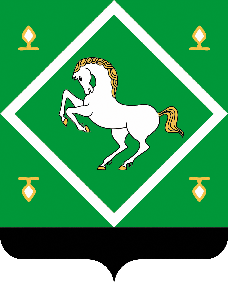   РЕСПУБЛИКА БАШКОРТОСТАН            Администрация сельского поселения СТАРОВАРЯШСКИЙ СЕЛЬСОВЕТМУНИЦИПАЛЬНОГО  районаЯНАУЛЬСКИЙ РАЙОН 